Publicado en Madrid el 28/11/2018 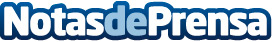 Geodomes recomienda cómo organizar un evento en un Domo Geodésico y hacerlo brillarEn los países anglosajones existe una expresión referida al pensamiento novedoso o creativo que recomienda que uno debería "pensar fuera de la caja" "think outside the box", pero si realmente se quiere crear una experiencia de marca verdaderamente envolvente, hay que invitar a los clientes a entrar en una burbuja, literalmenteDatos de contacto:Miguel Angel Piñeirowww.geodomes.es910580765Nota de prensa publicada en: https://www.notasdeprensa.es/geodomes-recomienda-como-organizar-un-evento Categorias: Imágen y sonido Comunicación Marketing Entretenimiento Emprendedores Eventos Recursos humanos http://www.notasdeprensa.es